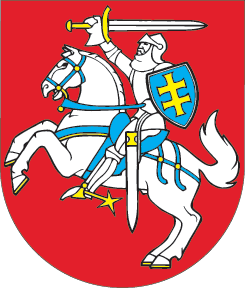 LIETUVOS RESPUBLIKOSBAUDŽIAMOJO PROCESO KODEKSO 44 STRAIPSNIO PAKEITIMOĮSTATYMAS2014 m. birželio 17 d. Nr. XII-955
Vilnius1 straipsnis. 44 straipsnio pakeitimasPapildyti 44 straipsnį 11 dalimi:„11. Ikiteisminio tyrimo pareigūnas ar prokuroras privalo imtis priemonių, kad procesinės prievartos priemonės – asmens apžiūra, krata, asmens krata, atvesdinimas, poėmis – nebūtų taikomos, taip pat kad asmuo nebūtų laikinai sulaikomas arba suimamas nepilnamečio akivaizdoje, išskyrus atvejus, kai pats nepilnametis yra įtariamas nusikalstamos veikos padarymu. Jeigu šioje dalyje nurodytos procesinės prievartos priemonės buvo taikytos nepilnamečio akivaizdoje, apie tai ikiteisminio tyrimo pareigūnas ar prokuroras nedelsdami informuoja valstybinę vaiko teisių apsaugos instituciją.“Skelbiu šį Lietuvos Respublikos Seimo priimtą įstatymą.Respublikos Prezidentė	Dalia Grybauskaitė